            
      Cut out and match the following pictures to events on the Coomera History Timeline Timeline of events – CoomeraTimeline of events – CoomeraTimeline of events – Coomera1839Coomera River mapped by survey party and named the area Arrowsmith 1857First timber getters set up camp at Upper Coomera1860The first European settlers began to settle in Coomera. Timber was rafted down the river.1873First school was opened in Coomera on a private premises1874First school at Coomera was built and opened with 22 students1878Second provisional school opened at Baker’s Creek later the name changed to Upper Coomera (1880)1879Provisional school opened at Maudsland1884Coomera Shire Council formed 1887The Ferry across the Coomera River began service 1889The Railway was opened1896Opening of the School of Arts1930The Coomera Bridge opened – linking the coast road 1932Guanaba State school opened 1964Maudsland and Upper Coomera schools were amalgamated with Coomera School and students travelled to Coomera by bus1964Railway closed1982Dreamworld opened 1996Saint Stephens College opened1996Railway reopened in current location 2000Four lane M1 highway from Brisbane to the Gold Coast is opened 2013Coomera Ambulance Station opened Aboriginals meeting with surveyors 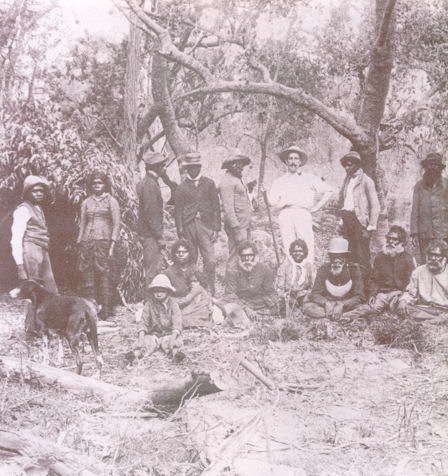 
Coomera River Ferry 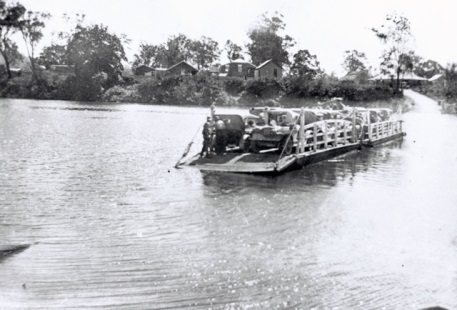 
Coomera River Bridge 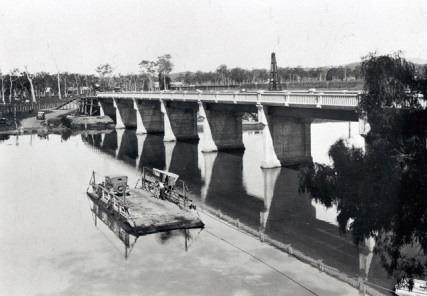 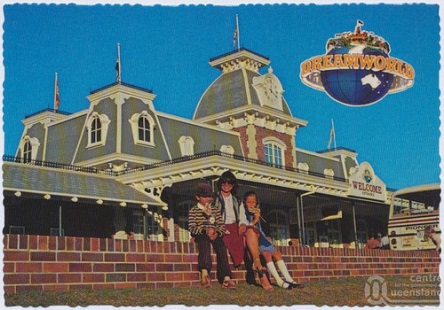 Dreamworld 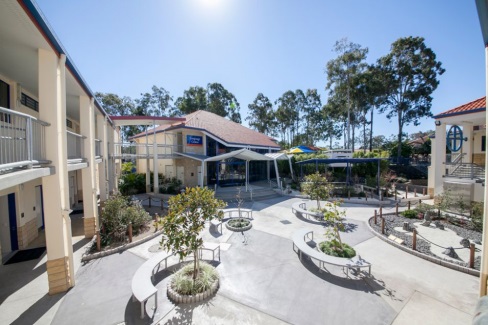 Saint Stephens College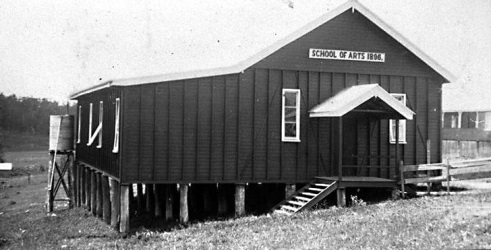 School of Arts 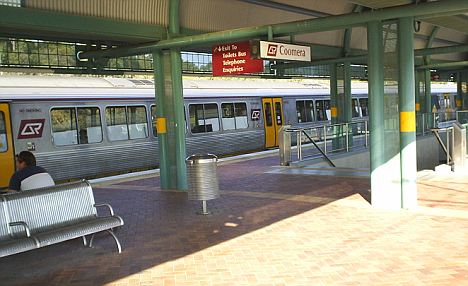 Coomera Train Station 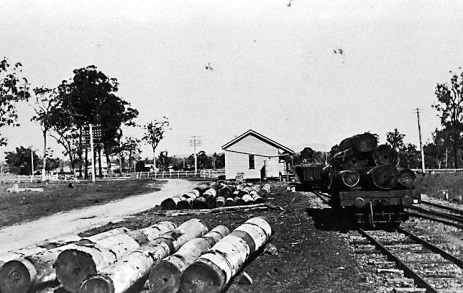 Coomera Train Station 